6-ое  внеочередное  заседание 27-го созываҠАРАР                                                                          РЕШЕНИЕ20 февраля  2016 года №33О деятельности клубных учреждений сельского поселения Султанбековский сельсовет муниципального района Аскинский район Республики Башкортостан    Заслушав и обсудив  информацию  методиста сельского дома культуры д. Султанбеково Муллаянова Р.Х., методиста сельского клуба д.Чурашево Галиуллиной З.Р.,  Совет сельского поселения Султанбековский  сельсовет  муниципального района Аскинский район Республики БашкортостанРЕШИЛ: 1. Информацию принять к сведению.2. Работу клубных учреждений сельского поселения Султанбековский сельсовет муниципального района Аскинский район Республики Башкортостан считать удовлетворительной.3. Рекомендовать продолжить работу по организации культурно-массовых мероприятий к знаменательным датам.Глава  сельского поселения Султанбековский  сельсовет муниципального района Аскинский районРеспублики Башкортостан                                                                  ________И.В.СуфияновБАШҠОРТОСТАН РЕСПУБЛИКАҺЫАСҠЫН  РАЙОНЫМУНИЦИПАЛЬ РАЙОНЫНЫҢСОЛТАНБӘК АУЫЛ СОВЕТЫАУЫЛ  БИЛӘМӘҺЕ СОВЕТЫ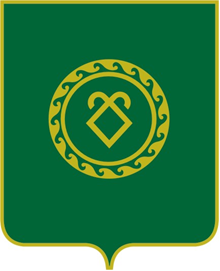 РЕСПУБЛИКА  БАШКОРТОСТАНСОВЕТ СЕЛЬСКОГО ПОСЕЛЕНИЯСУЛТАНБЕКОВСКИЙ СЕЛЬСОВЕТМУНИЦИПАЛЬНОГО РАЙОНААСКИНСКИЙ РАЙОН